Муниципальное бюджетное образовательное учреждение «Ермаковская средняя школа №2»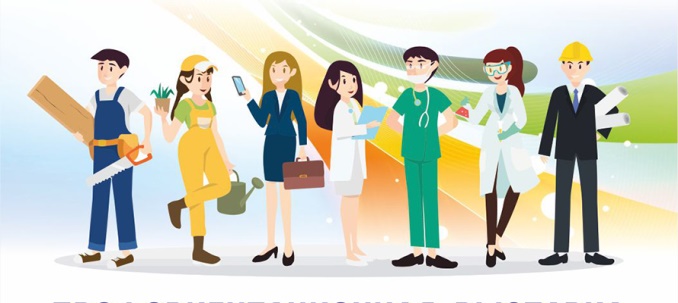 ОргпроектПрофориентационная деловая игра«Мой профессиональный путь»Цель: помощь в выборе профессии, знакомство с формулой выбора профессии. Задачи:Выявить профессиональные интересы и склонности (диагностика);развивать умение делать выбор;формировать мотивацию выбора профессии, готовность к самоопределнию;развивать творческие способности, навыки коммуникации и т.д.соотнести личностные качества и требования к выбору профессии. Место и время проведения: МБОУ «Ермаковская СШ №2»,  9.30Участники: обучающиеся 9 классов, педагоги школы, педагоги КГБПОУ «Шушенский сельскохозяйственный колледж», специалист КГБУ «Центр занятости населения Ермаковского района».Форма: деловая игра по профессиональному самоопределению. ВремяЭтапОтветственный Место проведения9.30-9.50Установочный докладГольцев П.С., Браун С.И.фойе 2 этаж9.50-10.00Самоопределение в сектораОбучающиеся, классные руководители, фойе 2 этаж10.00-10.4010.45 -11.2511.30 -12.15Сектор«Профориентационная диагностика» Филимонова Т.Р., специалист КГБУ «Центр занятости населения Ермаковского района»кабинет 2-310.00 -10.4010.45 -11.2511.30 -12.15Сектор«Формула выбора профессии»Браун С.И., педагог-психологкабинет 3-310.00 -10.4010.45 -11.2511.30 -12.15Сектор«Построение профессиональной траектории – куда пойти учиться?»Гольцев П.С., педагог-психологкабинет 3-4ТОЧКА РОСТАТОЧКА РОСТАТОЧКА РОСТАТОЧКА РОСТА10.00 -10.4010.45 -11.2511.30 -12.15Сектор «Метеорология» Джабаладзе А.В., учитель физикиВорошилов А.Д., учитель биологиикабинет 3-210.00 -10.4010.45 -11.2511.30 -12.15Сектор «Медицинские профессии» Калинина Л.Н., учитель химиикабинет 3-1Презентационная площадка Шушенского сельскохозяйственного колледжаПрезентационная площадка Шушенского сельскохозяйственного колледжаПрезентационная площадка Шушенского сельскохозяйственного колледжаПрезентационная площадка Шушенского сельскохозяйственного колледжа10.00 -10.4010.45 -11.2511.30 -12.15«Приходите к нам учиться! От специальности к профессии»Специалисты и преподаватели КГБОУ СПО «Шушенский сельскохозяйственный колледж» фойе 1 этаж